………………………………..			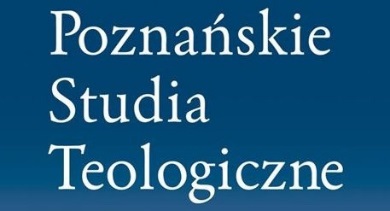 (imię i nazwisko)	(miejscowość i data)(ulica, numer domu)(kod pocztowy miejscowość)(e-mail, numer telefonu)OświadczenieWyrażam zgodę na zamieszczenie artykułu mojego autorstwa pod roboczym tytułem …………………………………………………………………………………………………………………………………………………………………………………………………………………………w czasopiśmie „Poznańskie Studia Teologiczne”, wydawanym przez Wydział Teologiczny Uniwersytetu im. Adama Mickiewicza w Poznaniu,  oraz na zamieszczenie jego elektronicznej wersji na stronie czasopisma: www.poznanskiestudia.amu.edu.pl, w repozytorium AMUR, na platformie czasopism UAM – PRESSto, a także w bazach danych: Index Copernicus, ERIH PLUS, CEJSH.Oświadczam, że niniejszy artykuł nie był wcześniej publikowany (pod tym samym ani pod innym tytułem), nie jest częścią innej publikacji oraz jest wolny od wad prawnych. Zgadzam się na nieodpłatną publikację niniejszego tekstu oraz na wprowadzenie niezbędnych zmian edytorskich przez Wydawcę.	………………………….	(data i podpis)